28 июня 2018 г.USAID помогает кыргызским производителям одежды выйти на международные рынкиБишкек, Кыргызстан. 28 июня Агентство США по международному развитию (USAID) организовало бизнес-форум для создания платформы для кыргызстанских и иностранных производителей и покупателей. Форум «Технологии, инвестиции и возможности для текстильной и швейной промышленности Кыргызстана» объединил предприятия и фабрики Кыргызстана с более 20 европейскими и российскими модными ритейлерами, международными производителями швейного оборудования и разработчиками программного обеспечения. Во время форума состоялась выставка новейших швейных технологий, а также деловые встречи для покупателей, инвесторов и производителей одежды в Кыргызстане.На форуме были представлены презентации о передовых технологиях в сфере производства одежды и то, какие возможности дают эти технологии заводам Кыргызстана, как способствуют пониманию ожиданий покупателей при размещении заказов в Кыргызстане и методы повышения производительности на заводах в соответствии с требованиями розничных торговцев. На форуме завершился модный показ кыргызских производителей. Европейские и российские бренды и ритейлеры встретились с кыргызстанскими  производителями одежды в целях формирования более прочных деловых партнерских отношений с для дальнейшего обеспечения заказов.Форум ознаменовал завершение проекта USAID Business Growth Initiative (BGI) стоимостью в 20 млн. долларов США, вследствие которого за последние четыре года были созданы и укреплены конкурентоспособность секторов экономики Кыргызстана, включая туризм, строительство и текстильное производство. На протяжении этого периода USAID BGI содействовал продвижению кыргызстанских производителей среди новых покупателей, что в результате привело к заключению успешных экспортных контрактов восьми фирм с несколькими розничными торговцами модной одежды на сумму 3 млн. долларов. USAID BGI также способствовал обеспечению запросов от розничных продавцов более чем на 1000 образцов одежды и ценовых котировок, имеющие крайне важную значимость для заключения фактических договоров купли-продажи. Проект осуществил торговые миссии в одиннадцать магазинов одежды в Европе и совершил покупки у восьми розничных продавцов одежды, каждый из которых насчитывал более 300 магазинов. На форуме USAID BGI также представил свое наследие -- Бишкекский Центр швейной промышленности (BGIC), который продолжит деятельность, начатую USAID.Наряду с поддержкой вступления на международные рынки, USAID недавно предоставил субсидию на оборудование для текстильной компании «Салкын». 22 июня состоялась официальная церемония открытия нового завода «Салкын» по производству одежды. В рамках партнерства с «Салкын», USAID отремонтировал заводское здание и оснастил его 98 передовыми высокоскоростными промышленными швейными машинами, которые увеличат производительность на 70% и, что примечательно, создал 200 новых рабочих мест.###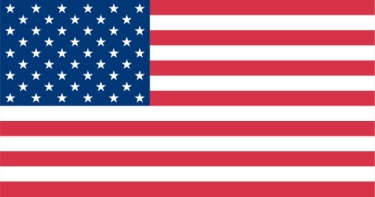 